Laporan UTS Scanning Dengan Menggunakan Media Wireshark dan Nmap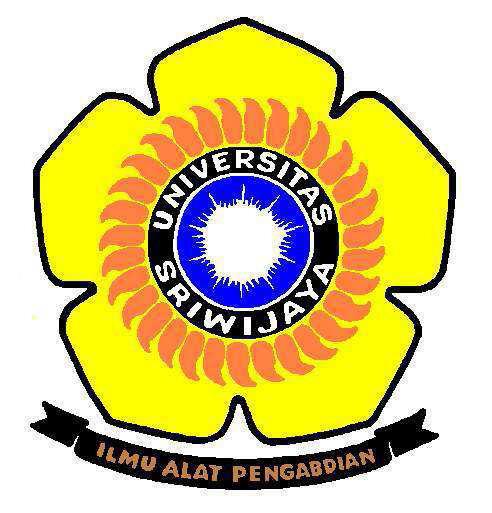 Oleh:           Nam	: Alvin Mulya Pradana           NIM	: 09040581721015           Prodi	: TKJ4           Mata Kuliah             		: Keamanan Jaringan Komputer           Dosen Pengampu  		: Deris Stiawan, M.T., Ph.D.FAKULTAS ILMU KOMPUTER UNIVERSITAS SRIWIJAYA 2019Target : www.kompas.comHasil typing capturing di wireshark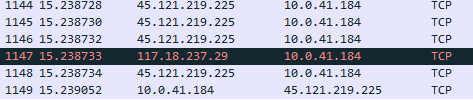 Hasil capturing wireshark IO Graphs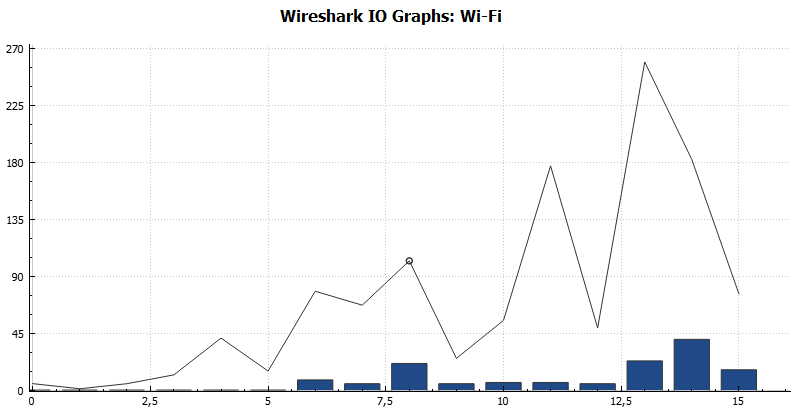 Hasil capturing menggunakan Nmap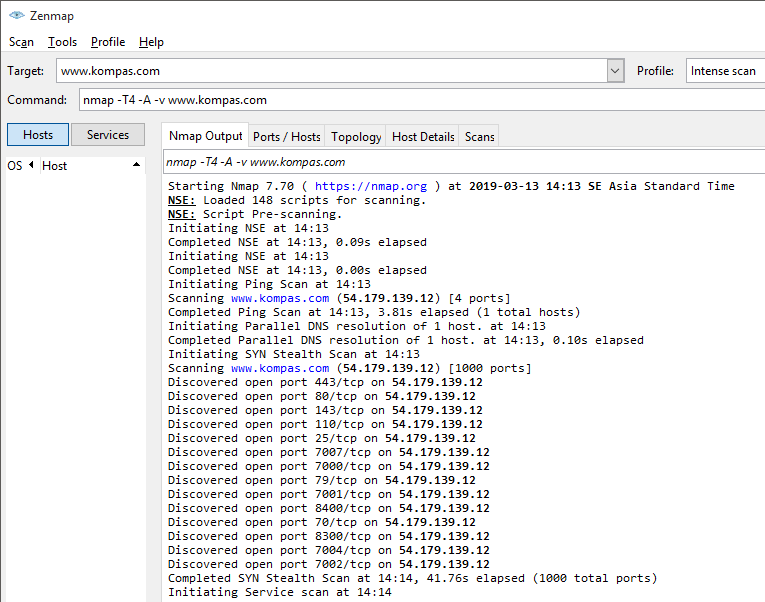 Hasil Poster 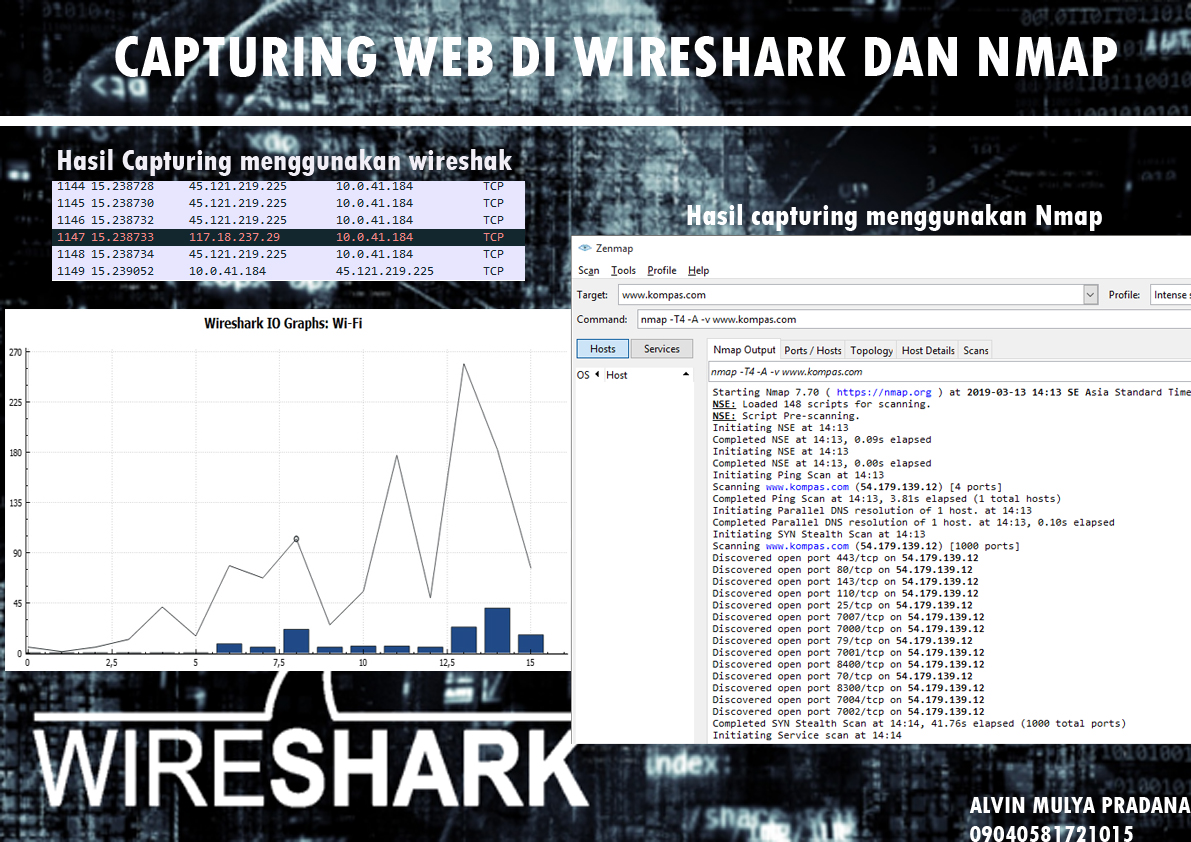 